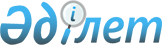 2018-2019 жылдарға арналған Солтүстік Қазақстан облысы Мамлют ауданында жайылымдарды басқару және оларды пайдалану жөніндегі жоспарды бекіту туралыСолтүстік Қазақстан облысы Мамлют ауданы мәслихатының 2018 жылғы 19 ақпандағы № 25/5 шешімі. Солтүстік Қазақстан облысының Әділет департаментінде 2018 жылғы 2 наурызда № 4587 болып тіркелді
      "Жайылымдар туралы" Қазақстан Республикасының 2017 жылғы 20 ақпандағы Заңының 8-бабының 1) тармақшасына сәйкес Солтүстік Қазақстан облысы Мамлют ауданының мәслихаты ШЕШТІ:
      1. 2018-2019 жылдарға арналған Солтүстік Қазақстан облысы Мамлют ауданында жайылымдарды басқару және оларды пайдалану жөніндегі жоспар осы шешімге қосымшаға сәйкес бекітілсін.
      2. Осы шешім алғашқы ресми жарияланған күнінен кейін күнтізбелік он күн өткен соң қолданысқа енгізіледі. 2018-2019 жылдарға арналған Солтүстік Қазақстан облысы Мамлют ауданында жайылымдарды басқару және оларды пайдалану жөніндегі жоспар
      Осы 2018-2019 жылдарға арналған Солтүстік Қазақстан облысы Мамлют ауданында жайылымдарды басқару және оларды пайдалану жөніндегі жоспар (бұдан әрі - Жоспар) "Жайылымдар туралы" Қазақстан Республикасының 2017 жылғы 20 ақпандағы Заңына, "Жайылымдарды ұтымды пайдалану қағидаларын бекіту туралы" Қазақстан Республикасы Премьер-Министрінің орынбасары – Қазақстан Республикасы Ауыл шаруашылығы министрінің 2017 жылғы 24 сәуірдегі № 173 бұйрығына (Қазақстан Республикасының Әділет министрлігінде 28 сәуір 2017 жылы № 15090 тіркелген), "Жайылымдардың жалпы алаңына түсетін жүктеменің шекті рұқсат етілетін нормасын бекіту туралы" Қазақстан Республикасы Ауыл шаруашылығы министрінің 2015 жылғы 14 сәуірдегі № 3-3/332 бұйрығына (Қазақстан Республикасының Әділет министрлігінде 15 мамыр 2015 жылы № 11064 тіркелген) сәйкес әзірленді.
       Жоспар жайылымдарды ұтымды пайдалану, жемшөпке қажеттілікті тұрақты қамтамасыз ету және жайылымдардың тозу процестерін болғызбау мақсатында қабылданады.
      Жоспар:
      1) құқық белгілейтін құжаттар негізінде жер санаттары, жер пайдаланушылар бөлінісінде әкімшілік-аумақтық бірлік аумағында жайылымдардың орналасу схемасын (картасын) осы Жоспарға 1-қосымшаға сәйкес;
      2) жайылым айналымдарының қолайлы схемаларын осы Жоспарға 2-қосымшаға сәйкес;
      3) жайылымдардың, оның ішінде маусымдық жайылымдардың сыртқы және ішкі шекаралары мен алаңдары, жайылымдық инфрақұрылым объектілері белгіленген картаны осы Жоспарға 3-қосымшаға сәйкес;
      4) жайылым пайдаланушылардың су тұтыну нормасына сәйкес жасалған су көздерiне (көлдерге, өзендерге, тоғандарға, апандарға, суару немесе суландыру каналдарына, құбырлы немесе шахталы құдықтарға) қол жеткізу схемасын осы Жоспарға 4-қосымшаға сәйкес;
      5) жайылымы жоқ жеке және (немесе) заңды тұлғалардың ауыл шаруашылығы жануарларының мал басын орналастыру үшін жайылымдарды қайта бөлу және оны берілетін жайылымдарға ауыстыру схемасын осы Жоспарға 5-қосымшаға сәйкес;
      6) ауыл шаруашылығы жануарларын жаюдың және айдаудың маусымдық маршруттарын белгілейтін жайылымдарды пайдалану жөніндегі күнтізбелік графикті осы Жоспарға 6-қосымшаға сәйкес;
      7) тиісті әкімшілік-аумақтық бірлікте жайылымдарды ұтымды пайдалану үшін қажетті өзге де талаптарды қамтиды.
      Жоспар жайылымдарды геоботаникалық зерттеп-қараудың жай-күйі туралы мәліметтер, ветеринариялық-санитариялық объектілер туралы мәліметтер, иелерін-жайылым пайдаланушыларды, жеке және (немесе) заңды тұлғаларды көрсете отырып, ауыл шаруашылығы жануарлары мал басының саны туралы деректер, ауыл шаруашылығы жануарларының түрлері мен жыныстық жас топтары бойынша қалыптастырылған үйірлердің, отарлардың, табындардың саны туралы деректер, жайылымдарда ауыл шаруашылығы жануарларын жаю ерекшеліктеріескеріле отырып қабылданды.
      Әкімшілік-аумақтық бөлініс бойынша Мамлют ауданында 11 ауылдық округтер, Мамлютка қаласы, 39 ауылдық елді мекен орналасқан.
      Мамлют ауданының жалпы көлемі 410001 гектар, оның ішінде жайылымдық жерлер-126318 гектар.
      Санаттар бойынша жерлер бөлінісі:
      ауыл шаруашылығы мақсатындағы жерлер– 292430 гектар;
      елді мекен жерлері– 44746 гектар; 
      өнеркәсiп, көлiк, байланыс, ғарыш қызметі, қорғаныс, ұлттық қауіпсіздік мұқтажына арналған жерлер және ауыл шаруашылығына арналмаған өзге де жерлер – 1585 гектар;
      қордағы жерлер-30981 гектар.
      Ауданның климаттық зонасы күртконтиненталды, қысы күшті желдермен ұзақ, жазы ыстық және құрғақ. Ауаның жылдық орташа температурасы қаңтар айында – -15; -35° Цельсия, шілде айында – +23; +32° Цельсия. Жауынның орташа түсімі 250-350 миллиметр.
      Ауданның өсімдік жамылғысы әртүрлі, шамамен 202 түрі бар. Олардың ішінде дәнділер, күрделігүлділер, шаршыгүлділерең көп тараған.
      Топырағы шалғын-қара. Топырақтың құнарлы қабатының қалыңдығы 45-60 сантиметр.
      Ауданда 12 мал дәрігерлік пункті, 26 мал көмінділері бар.
      Қазіргі уақытта Мамлют ауданында мүйізді ірі қара 19619 бас, ұсақ мал 19063 бас, 5500 бас жылқы саналады.
      Ауыл шаруашылығы жануарларын қамтамасыз ету үшін Мамлют ауданы бойынша барлығы 126318 гектар жайылымдық алқаптары бар. Елдімекен шегіндегі жайылымдары 31543 гектар жайылым саналады, қордағы жерлерде 16934 гектар жайылымдық алқаптар бар.
      Мамлют ауданы жайылымдарының көлемі ауылшаруашылық жануарларының мал басын толық қамтамасыз етеді. Шалғайдағы мал шаруашылығын жүргізу үшін қолданылатын шалғайдағы жайылымдары жоқ. Құқық белгілейтін құжаттар негізінде жер санаттары, жер пайдаланушылар бөлінісінде әкімшілік-аумақтық бірлік аумағында жайылымдардың орналасу схемасы (картасы)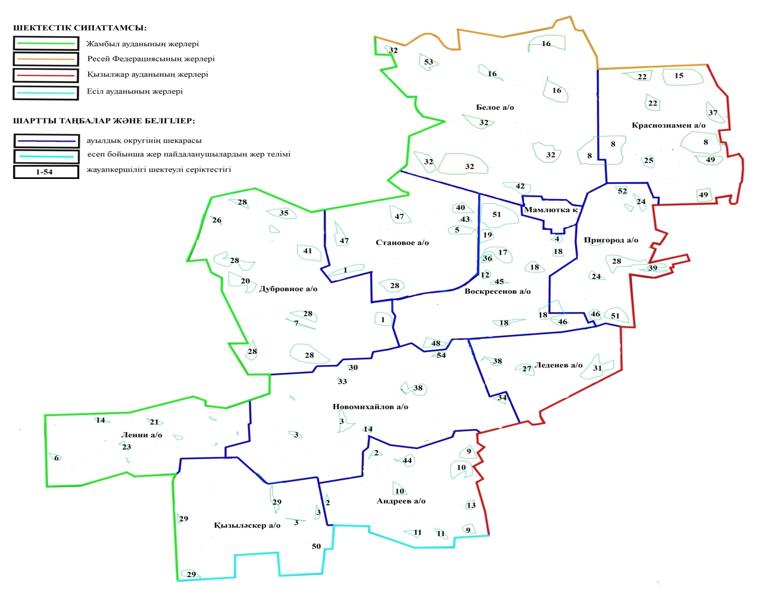  Мамлют ауданы жайылымдарының орналасу схемасына (картасына) қоса беріліп отырған жер учаскелерін жер пайдаланушылардың тізімі Жайылым айналымдарының қолайлы схемалары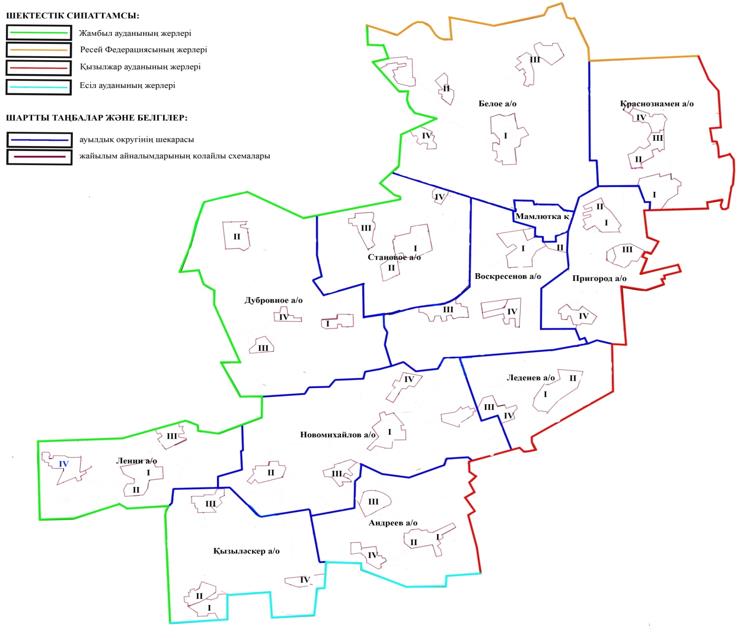  Жайылымдардың, оның ішінде маусымдық жайылымдардың сыртқы және ішкі шекаралары мен алаңдары, жайылымдық инфрақұрылым объектілері белгіленген картасы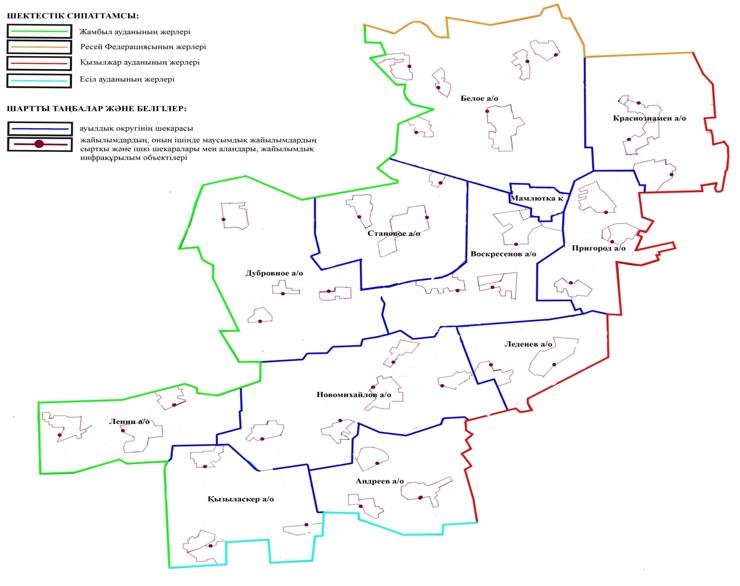  Жайылым пайдаланушылардың су тұтыну нормасына сәйкес жасалған су көздеріне (көлдерге, өзендерге, тоғандарға, апандарға, суару немесе суландыру каналдарына, құбырлы немесе шахталы құдықтарға) қол жеткізу схемасы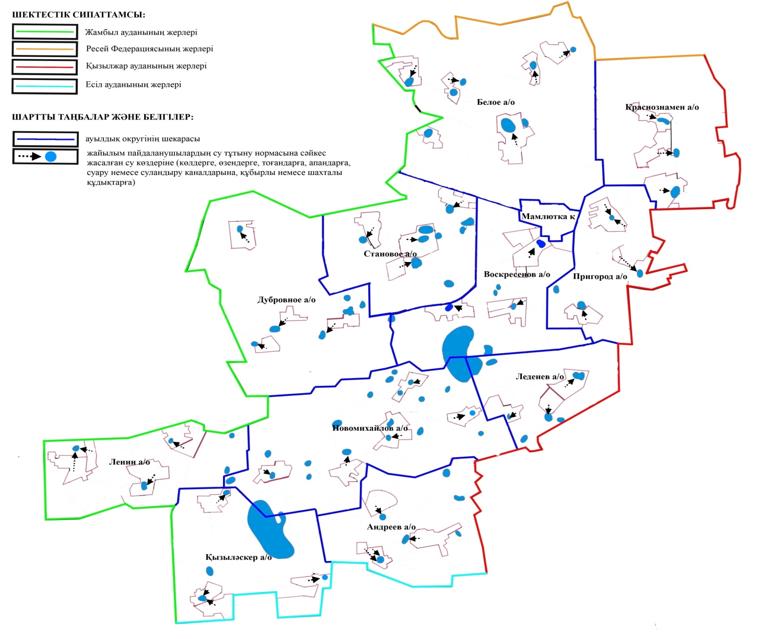  Жайылымы жоқ жеке және (немесе) заңды тұлғалардың ауыл шаруашылығы жануарларының мал басын орналастыру үшін жайылымдарды қайта бөлу және оны берілетін жайылымдарға ауыстыру схемасы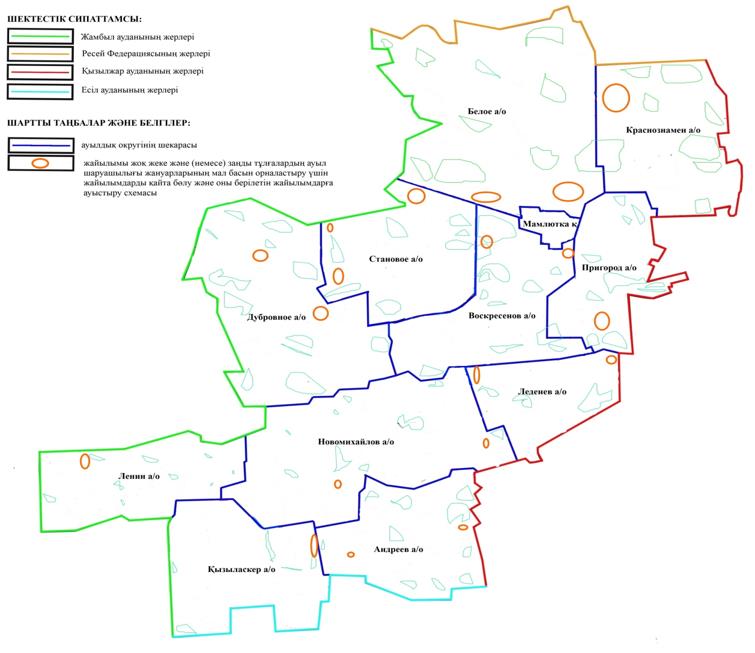  Ауыл шаруашылығы жануарларын жаюдың және айдаудың маусымдық маршруттарын белгілейтін жайылымдарды пайдалану жөніндегі күнтізбелік график
					© 2012. Қазақстан Республикасы Әділет министрлігінің «Қазақстан Республикасының Заңнама және құқықтық ақпарат институты» ШЖҚ РМК
				
      Солтүстік Қазақстан облысы

      Мамлют ауданы мәслихаты

      сессиясының төрағасы

М. Линник

      Солтүстік Қазақстан облысы

      Мамлют ауданы

      Мәслихатының хатшысы

Р. Нұрмұқанова
Солтүстік Қазақстан облысы Мамлют ауданы мәслихатының 2018 жылғы 19 ақпандағы № 25/5 шешімімен бекітілдіСолтүстік Қазақстан облысы Мамлют ауданында 2018-2019 жылдарға арналған жайылымдарды басқару жәнеоларды пайдалану жөніндегіжоспарға 1-қосымша
№
Мамлют ауданының жайылымдаын орналастыру схемасына (картасына) беріліп отырған жер учаскелерінің жер пайдаланушылар тізімі
№
Мамлют ауданының жайылымдаын орналастыру схемасына (картасына) беріліп отырған жер учаскелерінің жер пайдаланушылар тізімі
1
"Бредун" командиттік серіктестігі
№
Мамлют ауданының жайылымдаын орналастыру схемасына (картасына) беріліп отырған жер учаскелерінің жер пайдаланушылар тізімі
2
"Зенченко және Компания" командиттік серіктестігі
№
Мамлют ауданының жайылымдаын орналастыру схемасына (картасына) беріліп отырған жер учаскелерінің жер пайдаланушылар тізімі
3
"Мәмбетов және компания" командиттік серіктестігі
№
Мамлют ауданының жайылымдаын орналастыру схемасына (картасына) беріліп отырған жер учаскелерінің жер пайдаланушылар тізімі
4
"Scandinavia Trans Motors Group" жауапкершілігі шектеулі серіктестігі 
№
Мамлют ауданының жайылымдаын орналастыру схемасына (картасына) беріліп отырған жер учаскелерінің жер пайдаланушылар тізімі
5
"Агро-Рада" жауапкершілігі шектеулі серіктестігі
6
"Агротехника 2003" жауапкершілігі шектеулі серіктестігі
7
"Агрофирма" Мамлютская" жауапкершілігі шектеулі серіктестігі
8
"Айтеке -Би СК" жауапкершілігі шектеулі серіктестігі
9
"Андреевка – Агро" жауапкершілігі шектеулі серіктестігі
10
"Андреевка-СК" жауапкершілігі шектеулі серіктестігі
11
"Асхат-Агро" жауапкершілігі шектеулі серіктестігі
12
"Бар С және К" жауапкершілігі шектеулі серіктестігі
13
"Барлық-Агро" жауапкершілігі шектеулі серіктестігі 
14
"Бексеит" жауапкершілігі шектеулі серіктестігі 
15
"Беловка-Агро" жауапкершілігі шектеулі серіктестігі
16
"Белое-Агро" жауапкершілігі шектеулі серіктестігі
17
"Вайнах-Терек" жауапкершілігі шектеулі серіктестігі
18
"Воскресеновка" жауапкершілігі шектеулі серіктестігі
19
"Гусейнов" жауапкершілігі шектеулі серіктестігі
20
"Дауб" жауапкершілігі шектеулі серіктестігі
21
"Дәулеттi ел" жауапкершілігі шектеулі серіктестігі
22
"Дельта-Злак" жауапкершілігі шектеулі серіктестігі
23
"Ділдабаев" жауапкершілігі шектеулі серіктестігі
24
"Ермак-Агро" жауапкершілігі шектеулі серіктестігі
25
"Еслям-Агро" жауапкершілігі шектеулі серіктестігі
26
"Жаңа Өрiс" жауапкершілігі шектеулі серіктестігі
27
"Житница" жауапкершілігі шектеулі серіктестігі
28
"Ишим Агро Норд" жауапкершілігі шектеулі серіктестігі
29
"Кзыласкерское" жауапкершілігі шектеулі серіктестігі
30
"Килагай" жауапкершілігі шектеулі серіктестігі
31
"Крафт-СК" жауапкершілігі шектеулі серіктестігі
32
"Кулик Н.П." жауапкершілігі шектеулі серіктестігі
33
"Қос ағаш" жауапкершілігі шектеулі серіктестігі
34
"Леваш" жауапкершілігі шектеулі серіктестігі
35
"Михайловское – Агро" жауапкершілігі шектеулі серіктестігі
36
" Мукашев" жауапкершілігі шектеулі серіктестігі
37
"Мукур-Турсан" жауапкершілігі шектеулі серіктестігі
38
"Новомихайловское-2003" жауапкершілігі шектеулі серіктестігі
39
"Оптимум-Петро" жауапкершілігі шектеулі серіктестігі
40
"Орел-Терра" жауапкершілігі шектеулі серіктестігі
41
"Отрей" жауапкершілігі шектеулі серіктестігі
42
"Прогресс Астық" жауапкершілігі шектеулі серіктестігі
43
"Рогов" жауапкершілігі шектеулі серіктестігі
44
"Сенiм" жауапкершілігі шектеулі серіктестігі
45
"Славутич-Искра" жауапкершілігі шектеулі серіктестігі
46
"Союз" жауапкершілігі шектеулі серіктестігі
47
"СТАН" жауапкершілігі шектеулі серіктестігі
48
"Становое" жауапкершілігі шектеулі серіктестігі
49
"Тәжиев" жауапкершілігі шектеулі серіктестігі
50
"Таңатар" жауапкершілігі шектеулі серіктестігі
51
"ТАШТАН" жауапкершілігі шектеулі серіктестігі
52
"Туыс-Агро" жауапкершілігі шектеулі серіктестігі
53
"Тюркин және Со" жауапкершілігі шектеулі серіктестігі
54
"Хуландой" жауапкершілігі шектеулі серіктестігі
55
"Абитов" Абитов Дулат Серікұлы 
56
"Агро-Дик" Доля Андрей Васильевич
57
"Айсберг" Баранқұлов Бақытжан Ситайұлы 
58
"Айсун" Мамедов Идрис Алескер Оглы
59
"Алтын дән" Сургутский Геннадий Александрович
60
"Аполлон ХХI" Москаленко Николай Анатольевич
61
"Арсланов" Арсланов Агдула Габдуллович
62
"Байтусова" Байтұсова Асма Тұрғынқызы
63
"Галимов" Галимов Галим Касымович 
64
"Ганжа" Ганжа Александр Анатольевич
65
"Грейлих П.А." Грейлих Павел Анатольевич
66
"Грейлих" Грейлих Юрий Павлович
67
"Гридин" Гридин Владимир Валентинович
68
"Гуменик" Гуменик Владимир Николаевич
69
"Гуменик" Гуменик Владимир Николаевич
70
"Диқаншы" Ділдабаева Марина Еркінқызы 
71
"Дмухайло" Дмухайло Сергей Иванович
72
"Достык" Койло Галина Михайловна
73
"Единство" Коломиец Сергей Иванович
74
"Жұлдыз" Швецов Николай Анатольевич
75
"Земледелец" Галиев Владимир Ахметович
76
"Зуев" Зуев Геннадий Михайлович
77
"Ильяс" Байтұсова Асма Тұрғынқызы 
78
"Казацких В.А" Казацких Владимир Алексеевич
79
"Керей" Гирш Виталий Антонович
80
"Ковтун" Ковтун Виктор Алексеевич
81
"Койло С.И." Койло Сергей Иванович
82
"Колос" Сюникаев Сергей Хасанович
83
"Марал" Бекқожин Марал Хазиұлы 
84
"Мирас" Курнаева Наталья Сергеевна
85
"Петров" Петров Василий Павлович
86
"Расан" Рамазанов Сапарғали Борисұлы
87
"Ахитовка" ауылшаруашылық өндірістік кооперативі
88
"СК нан" Жаркенов Игорь Каиржанович
89
"СоВА" Сошников Василий Алексеевич
90
"Соколов" Соколов Сергей Викторович
91
"СОЮЗ-К" Быков Евгений Сергеевич
92
"Спиккер" Никитин Василий Николаевич
93
"Станица" Сюникаев Варис Идрисович
94
"Сыпко" Сыпко Сергей Ильич
95
"Темірбеков" Темірбеков Төлеген Оразкенұлы 
96
"Труд" Слепченко Виктор Федорович
97
"Тумар" Дүсенов Жамбыл Біржанұлы 
98
"Успех" Зелинская Галина Ивановна
99
"Фатерланд" Гирш Виталий Антонович
100
"Яровой " Яровой Александр Александрович
101
Абитов Дулат Серікұлы
102
Әблемов Есмұхамбет Бақытұлы 
103
Аитов Галей Курбангалиевич
104
Аитов Гариф Курбангалиевич
105
Алпысов Берік Аманжолұлы 
106
Әлжанов Талғат Сеилбекұлы 
107
Әлжанова Динара Сағындыққызы 
108
Аманжелов Талғат Жұмабайұлы 
109
Амиршоев Анваршох Гайратович
110
Анисимова Любовь Викторовна
111
Антоний Александр Иосифович
112
Арбашинов Исенжол Елубайұлы 
113
Аубакиров Сайран Төлегенұлы 
114
Аяпбергенев Сәбит Қажиақпарұлы 
115
Багрий Ярослав Иванович
116
Барлұбаев Нағашыбай Сабарұлы 
117
Бейсенбаев Әлім Ақатайұлы
118
Бекишев Молдаш Қожахметұлы 
119
Бережной Сергей Анатольевич
120
Бзеубасов Джамкен Исманұлы 
121
Биктимирова Марина Петровна
122
Борисов Александр Витальевич
123
Бредун Владимир Алексеевич
124
Бузувбасов Серікбай Қайролұлы 
125
Бунеев Валерий Васильевич
126
Бұрлұқпаев Айтпай Тоқжігітұлы 
127
Быков Евгений Сергеевич
128
Бычков Сергей Иванович
129
Валитов Анатолий Григорьевич
130
Василенко Валентина Андреевна
131
Гаджиева Селимат Бадаевна
132
Гайнутдинов Шамшутдин Умиевич
133
Гасанов Магомед Гасым-Оглы
134
Гассман Рудольф Викторович
135
Гельгорн Валерий Робертович
136
Голованов Виктор Владимирович
137
Голубков Алексей Петрович
138
Гончарик Игорь Петрович
139
Горда Лидия Алексеевна
140
Гофман Виктор Яковлевич
141
Гуменик Владимир Николаевич
142
Гусейнов Шамистан Алихан оглы
143
Демельханов Алерби Индербиевич
144
Дудниченко Сергей Михайлович
145
Егорова Лариса Владимировна
146
Ельмурадов Жабраил Абулкасович
147
Елюбаева Әсем Мәдениетқызы 
148
Есмұқанов Бауржан Рәшұлы 
149
Еськов Игорь Михайлович
150
Жараев Зеин Төлегенұлы 
151
Жүсіпов Кадыржан Жабайұлы 
152
Зинов Сергей Анатольевич
153
Иванов Геннадий Семенович
154
Иванов Николай Михайлович
155
Ильясова Зоя Ивановна
156
Қамыспаев Қайргелді Мырзағалиұлы 
157
Қарабалаев Марат Уәлиханұлы
158
Қасенова Шәрипа Ережепқызы 
159
Кенжибаев Қуандық Серікұлы 
160
Кобец Александр Сергеевич
161
Кобец Олег Иванович
162
Кобец Петр Григорьевич
163
Кобец Сергей Алексеевич
164
Койло Галина Михайловна
165
Коломиец Сергей Иванович
166
Копылов Александр Иванович
167
Қошқарова Елена Владимировна
168
"Мамлютов З.М." Шамшутдинов Харис Хакимович
169
Кривошеев Анатолий Петрович
170
Ксалов Юрий Георгиевич
171
Кулик Николай Петрович
172
Леваков Василий Федорович
173
Леваш Светлана Григорьевна
174
ЛеденҰв Виктор Иванович
175
Луценко Олег Иванович
176
Макаренко Николай Иванович
177
Малетин Александр Васильевич
178
Михайлиди Евгений Николаевич
179
Морозов Александр Венедиктовия
180
Мукашева Валентина Николаевна
181
Мурасин Александр Николаевич
182
Мустафина Тұрғын Баяхметқызы
183
Нагорный Евгений Иванович
184
Насырова Минигель Ражаповна
185
Нахлесткин Александр Петрович
186
Нахлесткин Николай Георгиевич
187
Нелюба Федор Федорович
188
Никулин Геннадий Антонович
189
Новичков Николай Сергеевич
190
Нұрмағамбетов Сайлау Қаликенұлы 
191
Нұрмұқанов Алғали Зәпкенұлы 
192
Одаренко Вячеслав Владимирович
193
Өмірзақова Динара Құрманбайқызы 
194
Пономарев Валерий Евгеньевич
195
Пушкин Сергей Владимирович
196
Радченко Дмитрий Михайлович
197
Рамазанов Көпей Жұманбайұлы 
198
Ромазанов Қайрат Борисұлы
199
Сагандыков Небиюла Нурмулинович
200
Сақтағанов Қайрат Қабдұлұлы 
201
Симонов Юрий Васильевич
202
Синягин Василий Михайлович
203
Суслов Анатолий Яковлевич
204
Суслов Яков Васильевич
205
Суслова Антонина Александровна
206
Сюникаев Вадим Хасанович
207
Сюникаев Олег Хасипович
208
Сюникаев Сергей Хасанович
209
Сюникаева Нина Николаевна
210
Таранов Валерий Павлович
211
Таранов Владимир Анантольевич
212
Тастанбеков Серік Қаиржанұлы 
213
Таукелова Айсұлу Нұрғалиқызы 
214
Ташмағанбетова Нағима Зейнулқызы 
215
Темірбекова Сара Әбдрахманқызы 
216
Тұрсынов Сансызбай Әбрахманұлы 
217
Умаров Ислям
218
Хамзин Біржан Үкіметұлы 
219
Хаятов Вячеслав Насибулович
220
Цвек Галина Михайловна
221
Цыборт Виктор Иванович
222
Цыборт Владимир Иванович
223
Чичикова Зоя Дмитриевна
224
Чуканов Александр Адександрович
225
Шапашева Айгүл Әлібекқызы
226
Шатных Николай Васильевич
227
Шаяхин Зәбкен Бекенұлы 
228
Шевченко Александр Павлович
229
Широпятов Иван Яковлевич
230
Шмидт Александр Вендленович
231
Шульгин Александр Григорьевич
232
Эйсфельд Виктор Павлович
233
Юрков Михаил Степанович
234
Яфарова Найля РашитовнаСолтүстік Қазақстан облысыМамлют ауданында 2018-2019 жылдарға арналғанжайылымдарды басқару жәнеоларды пайдалану жөніндегіжоспарға 2-қосымшаСолтүстік Қазақстан облысыМамлют ауданында 2018-2019 жылдарға арналған жайылымдарды басқару жәнеоларды пайдалану жөніндегіжоспарға 3-қосымшаСолтүстік Қазақстан облысыМамлют ауданында 2018-2019 жылдарға арналғанжайылымдарды басқару жәнеоларды пайдалану жөніндегіжоспарға 4-қосымшаСолтүстік Қазақстан облысыМамлют ауданында 2018-2019 жылдарға арналғанжайылымдарды басқару жәнеоларды пайдалану жөніндегіжоспарға 5-қосымшаСолтүстік Қазақстан облысыМамлют ауданында 2018-2019 жылдарға арналғанжайылымдарды басқару жәнеоларды пайдалану жөніндегіжоспарға 6-қосымша
№
Ауылдық, 

қалалық округ атауы
Жылдар
Алқаптардың нөмірлері
Алқаптардың нөмірлері
Алқаптардың нөмірлері
Алқаптардың нөмірлері
№
Ауылдық, 

қалалық округ атауы
Жылдар
I
II
III
IV
1
Андреев
2018
демалатын алқап
бір рет отату 25 сәуірден бастап 24 маусымды қоса
бір рет отату 25 маусымнан бастап 24 тамызды қоса
бір рет отату 25 тамыздан бастап 22 қазанды қоса
1
Андреев
2019
бір рет отату 25 сәуірден бастап 24 маусымды қоса
демалатын алқап
бір рет отату 25 маусымнан бастап 24 тамызды қоса
бір рет отату 25 тамыздан бастап 22 қазанды қоса
2
Белое
2018
демалатын алқап
бір рет отату 25 сәуірден бастап 24 маусымды қоса
бір рет отату 25 маусымнан бастап 24 тамызды қоса
бір рет отату 25 тамыздан бастап 22 қазанды қоса
2
Белое
2019
бір рет отату 25 сәуірден бастап 24 маусымды қоса
демалатын алқап
бір рет отату 25 маусымнан бастап 24 тамызды қоса
бір рет отату 25 тамыздан бастап 22 қазанды қоса
3
Воскресенов
2018
демалатын алқап
бір рет отату 25 сәуірден бастап 24 маусымды қоса
бір рет отату 25 маусымнан бастап 24 тамызды қоса
бір рет отату 25 тамыздан бастап 22 қазанды қоса
3
Воскресенов
2019
бір рет отату 25 сәуірден бастап 24 маусымды қоса
демалатын алқап
бір рет отату 25 маусымнан бастап 24 тамызды қоса
бір рет отату 25 тамыздан бастап 22 қазанды қоса
4
Дубровное
2018
демалатын алқап
бір рет отату 25 сәуірден бастап 24 маусымды қоса
бір рет отату 25 маусымнан бастап 24 тамызды қоса
бір рет отату 25 тамыздан бастап 22 қазанды қоса
4
Дубровное
2019
бір рет отату 25 сәуірден бастап 24 маусымды қоса
демалатын алқап
бір рет отату 25 маусымнан бастап 24 тамызды қоса
бір рет отату 25 тамыздан бастап 22 қазанды қоса
5
Краснознамен
2018
демалатын алқап
бір рет отату 25 сәуірден бастап 24 маусымды қоса
бір рет отату 25 маусымнан бастап 24 тамызды қоса
бір рет отату 25 тамыздан бастап 22 қазанды қоса
5
Краснознамен
2019
бір рет отату 25 сәуірден бастап 24 маусымды қоса
демалатын алқап
бір рет отату 25 маусымнан бастап 24 тамызды қоса
бір рет отату 25 тамыздан бастап 22 қазанды қоса
6
Қызыләскер
2018
демалатын алқап
бір рет отату 25 сәуірден бастап 24 маусымды қоса
бір рет отату 25 маусымнан бастап 24 тамызды қоса
бір рет отату 25 тамыздан бастап 22 қазанды қоса
6
Қызыләскер
2019
бір рет отату 25 сәуірден бастап 24 маусымды қоса
демалатын алқап
бір рет отату 25 маусымнан бастап 24 тамызды қоса
бір рет отату 25 тамыздан бастап 22 қазанды қоса
7
Леденев
2018
демалатын алқап
бір рет отату 25 сәуірден бастап 24 маусымды қоса
бір рет отату 25 маусымнан бастап 24 тамызды қоса
бір рет отату 25 тамыздан бастап 22 қазанды қоса
7
Леденев
2019
бір рет отату 25 сәуірден бастап 24

маусымды қоса
демалатын алқап
бір рет отату 25 маусымнан бастап 24 тамызды қоса
бір рет отату 25 тамыздан бастап 22 қазанды қоса
8
Ленин
2018
демалатын алқап
бір рет отату 25 сәуірден бастап 24 маусымды қоса
бір рет отату 25 маусымнан бастап 24 тамызды қоса
бір рет отату 25 тамыздан бастап 22 қазанды қоса
8
Ленин
2019
бір рет отату 25 сәуірден бастап 24 маусымды қоса
демалатын алқап
бір рет отату 25 маусымнан бастап 24 тамызды қоса
бір рет отату 25 тамыздан бастап 22 қазанды қоса
9
Новомихайлов
2018
демалатын алқап
бір рет отату 25 сәуірден бастап 24 маусымды қоса
бір рет отату 25 маусымнан бастап 24 тамызды қоса
бір рет отату 25 тамыздан бастап 22 қазанды қоса
9
Новомихайлов
2019
бір рет отату 25 сәуірден бастап 24 маусымды қоса
демалатын алқап
бір рет отату 25 маусымнан бастап 24 тамызды қоса
бір рет отату 25 тамыздан бастап 22 қазанды қоса
10
Пригород
2018
демалатын алқап
бір рет отату 25 сәуірден бастап 24 маусымды қоса
бір рет отату 25 маусымнан бастап 24 тамызды қоса
бір рет отату 25 тамыздан бастап 22 қазанды қоса
10
Пригород
2019
бір рет отату 25 сәуірден бастап 24 маусымды қоса
демалатын алқап
бір рет отату 25 маусымнан бастап 24 тамызды қоса
бір рет отату 25 тамыздан бастап 22 қазанды қоса
11
Становое
2018
демалатын алқап
бір рет отату 25 сәуірден бастап 24 маусымды қоса
бір рет отату 25 маусымнан бастап 24 тамызды қоса
бір рет отату 25 тамыздан бастап 22 қазанды қоса
11
Становое
2019
бір рет отату 25 сәуірден бастап 24 маусымды қоса
демалатын алқап
бір рет отату 25 маусымнан бастап 24 тамызды қоса
бір рет отату 25 тамыздан бастап 22 қазанды қоса